 Муниципальное бюджетное дошкольное образовательное учреждение          Детский сад комбинированного вида  № 82 «Орешек»                                города БратскаКонспект занятия по лепке«Пришельцы из космоса».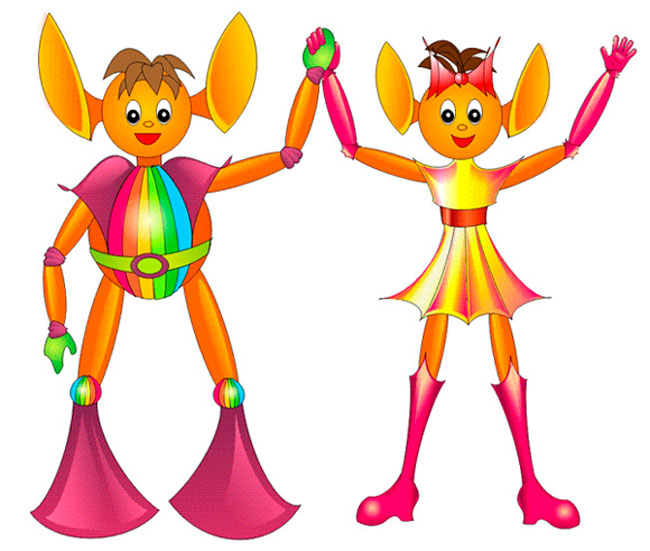                                                    Выполнил: воспитатель Брюханова Н.Я.2014г.Конспект занятия полепке«Пришельцы из космоса».Программное содержание:Образовательные задачи.- Обобщить знания детей о космосе, людях его осваивающих и существах, в нём обитающих.     - Систематизировать детские представления о труде космонавтов, их быте          во время полёта.- Формировать познавательные интересы.- Совершенствовать умение детей использовать различные способы лепки создания фантастических образов.2. Развивающие задачи.- Развивать чувство композиции в создании образов пришельцев и общего сюжета работы.- Развивать воображение и умение переносить знакомые способы в новую творческую ситуацию.- Развивать  навыки  работы с пластилином, приёмы раскатывания, растягивания, расплющивания, различные способы соединения деталей поделки.- Развивать мелкую моторику рук.3. Воспитательные задачи.- Воспитывать самостоятельность детей в поиске средств и приёмов изображения задуманных объектов лепки и средств выразительности в создании их образов.- Воспитывать интерес к сотворчеству.      Предварительная работа:С детьми:Чтение литературы, беседа о космосе и возможностях жизни на других планетах. Просмотр видео и фото - материалов про космос, космонавтов и вселенную, различных видов космических аппаратов для передвижения в космосе. Создание эскизов пришельцев.Воспитатель:Приобретение литературы про космос. Подготовка материала, необходимого для занятия. Макет ракеты.        Материал:Пластилин различных цветов, клеёнки для лепки, макаронные изделия для  декорирования работ,  магнитофон с записью «космической» музыки.                                        Ход занятия. Воспитатель: Ребята, сегодня я хочу предложить  вам отправиться в необычное путешествие. Чтобы отправиться туда, закройте глазки и послушайте музыку. Представьте, что вы находитесь в космическом пространстве. Звучит «космическая» музыка. - Что вы представили, слушая музыку?- Что интересного увидели?Воспитатель : Мир звёзд разнообразен. Они кажутся маленькими, потому что  находятся далеко. На самом деле звёзды – это огромные раскалённые газовые шары, похожие на Солнце.- На какой планете мы живём? (Земля)- Как вы думаете, можем ли мы жить на других планетах?- Почему?- Чем отличается наша планета от других?- А как вы думаете, почему её называют голубой планетой?- Как вы думаете, может ли кто-нибудь жить на других планетах?- Кто они – эти живые существа? (Пришельцы, инопланетяне).- Чем похожи и чем отличаются инопланетяне от нас, людей?- На каких планетах они могут жить? (Обобщение ответов детей).- Как называется профессия людей, которые занимаются изучением, открытием новых звёзд? (Астрономы).- Недавно Астрономы открыли новую планету и назвали её Планета Z. Она очень красивая, на ней много цветов. Но нет жителей. - Ребята, давайте сделаем жителей для этой чудесной планеты. На помощь вам придут ваши эскизы пришельцев, которые вы нарисовали раньше.  Лепить инопланетян будете из пластилина. Дополнить свои поделки можете любыми макаронными изделиями. - Внимание! Через 15 минут на Планету Z с космодрома стартует ракета. Вам необходимо успеть сделать инопланетян до старта. - Перед началом работы необходимо провести космическую физкультминутку:       В небе ясном солнце светит,       Космонавт летит в ракете.       (Потянуться – руки вверх)       А внизу леса, поля –       (Наклониться)       Расстилается земля.       (Руки развести в стороны).Присаживайтесь, приступайте к работе. Воспитатель: В ходе работы воспитатель уточняет приёмы лепки, которые используются детьми при создании образов пришельцев, цветовую гамму пластилина, напоминает о точном следовании в работе, направляет детей на взаимодействие, взаимопомощь при затруднении товарищей. Напоминает о том, чтобы не забыли придумать имя своему пришельцу.- Внимание! Время заканчивается. Ракета стартует через 3 минуты. Заканчивайте работу.- В конце занятия, готовые поделки размещаются в макете ракеты. Дети рассказывают о своих инопланетянах. Как их зовут, какой характер. Воспитатель хвалит детей за работу, отмечает самую необычную, интересную поделку.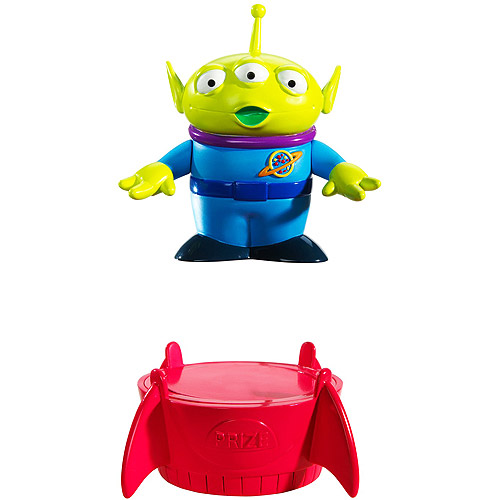 